BESPREKINGSVERSLAGBetreft		: Algemene ledenvergaderingDatum		: 25 april 2022Plaats		: Café-Zaal Jan van HoekAanwezig	: Hans Salimans, Theo van de Cruis, Peter Nies, Jan Raemakers, Rieny Meeuws, Gerard Smets, Roy Brentjes, Niels v.d. Brand, Dirk v.d. Wallen.	Bestuur: Nico Waasdorp, Ard Verheijen, Gerard Waasdorp, Hans Joosten, Martijn Bongers, Stefan Verheijen, Danny Lemmen, Rob Waasdorp en Dominic de Corte.Afwezig		: Jeffrey van de WallenOpgesteld door	:Ard VerheijenCONCEPT INFO (= verborgen tekst)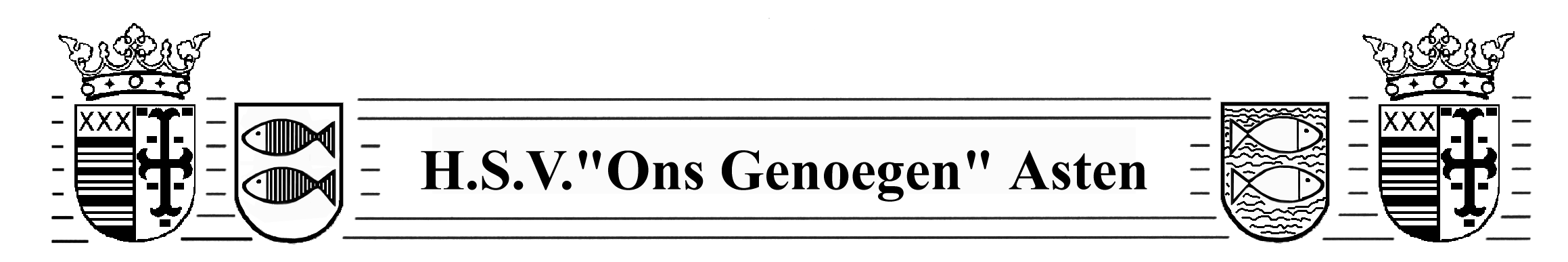 Concipiënt:      Datum concept: 28 april 2022Gewenste verzenddatum: Bijlage(n):      Vaststellingsparaaf:Agenda-puntVerslagActie door1Opening door de voorzitterOm 20:09 uur opent de voorzitter de vergadering. Hij spreekt zijn teleurstelling uit over de magere opkomst. Er is één afmelding.De voorzitter prijst de inzet van de vrijwilligers die het hele jaar in touw zijn.2Notulen ALV 13 april 2021Het verslag wordt vastgesteld.3MededelingenVanwege de stalbrand is de visvijver vandaag ontruimd vanwege de rookontwikkeling.De vereniging bestaat dit jaar 75 jaar. Op 20 mei 1947 is de vereniging opgericht. Op 20 mei geeft het bestuur een etentje voor haar vrijwilligers en de leden die minimaal 25 jaar lid zijn.Het Koningsvissen wordt dit jaar, in het kader van het jubileum, iets aangepast. Na afloop van de wedstrijd wordt er een barbecue georganiseerd. Er zijn prijzen voor degene die het meeste vangen, maar tevens worden er prijzen verloot.De vereniging heeft kleding besteld; een sweater en polo met opdruk.Het aantal leden bedraagt op dit moment 1.257.Ard heeft te kennen gegeven te stoppen als secretaris. De voorzitter geeft aan dat het bestuur dus op zoek naar een nieuwe secretaris.Het bestuur onderzoekt al langer de mogelijkheden van een eigen clubhuis. Helaas hebben we moeten concluderen dat daar teveel haken en ogen aan zitten en zien we ervan af om een clubhuis te zetten.Dit jaar hebben we niet officieel meegedaan aan NL Doet. Wel hebben we op die dag werkzaamheden verricht. Er is gesnoeid, ook op het eiland. Er is rotzooi gedregd.Het bestuur onderzoekt de mogelijkheden om visplaatsen aan te leggen aan de Kleine Vijver en het Karperputje. Het gaat hierbij om veel geld.Wel zal er subsidie aangevraagd worden bij Sportvisserij Nederland. Hans Salimans informeert naar de mogelijkheid om de werkzaamheden in eigen beheer uit te voeren. Het bestuur moet dit nog uitzoeken.De karperwedstrijd krijgt dit jaar een nieuwe opzet. De wedstrijden zitten al vol. De tweede zal worden geloot wie er mee mogen doen.4Nieuwe statutenDe statuten waren al jaren onveranderd. Het bestuur heeft deze nu weer helemaal up to date gemaakt. Ze voldoen nu ook aan de nieuwe wet Wet Bestuur en Toezicht Rechtspersonen (WBTR). De secretaris loopt de statuten globaal door. Er zijn geen opmerkingen op de nieuwe statuten.5Jaarverslag van de secretarisArd leest het jaarverslag diagonaal door. Er zijn geen opmerkingen op het jaarverslag. Het jaarverslag wordt vastgesteld.6Financieel verslag van de penningmeesterOndanks feestavond toch € 2.000,- in de plus. Meer inkomsten uit contributie en dagvergunningen. De renteopbrengsten zijn nihil.Prognose en uiteindelijk resultaat zijn gelijk. Hoe komt dit vraagt Hans Salimans. De penningmeester antwoordt dat dit komt door het nieuwe programma.7Kascontrolecommissiea. Verslag kascontrolecommissieFrank Reijntjes en Wiel Vleeshouwers vormden de kascontrolecommissie. Zij waren akkoord maar kunnen dit, omdat ze afwezig zijn, niet nader toelichten.b. Verkiezing kascontrolecommissieFrank Reijntjes blijft nog een jaar lid. Als vervanger van Wiel Vleeshouwers meldt Hans Salimans zich aan.8Toelichting op controle visvijverEr wordt regelmatig gecontroleerd door de nachtvisvergunninghouders. Het bestuur had gedacht om de controle wat beter te structureren. Het idee was om een knip in de VISpas te zetten bij een overtreding. Bij drie overtredingen zou dan een schorsing volgen. Maar het is niet toegestaan om in de VISpas een knip te zetten, omdat de VISpas eigendom is van de vereniging én Sportvisserij Nederland. Sportvisserij Nederland geeft hier geen toestemming voor.Het bestuur beraadt zich nu op een alternatief. Er wordt nu gekeken naar de mogelijkheid om de groepsapp van de controleurs te gebruiken om overtredingen bij te houden.9BestuursverkiezingGerard Waasdorp, Martijn Bongers en Danny Lemmen worden opnieuw verkozen.10Verslag van de wedstrijdcommissie en de wedstrijden 2022Ard doet verslag van afgelopen wedstrijdseizoen en licht de het programma voor dit jaar toe.11RondvraagRoy Brentjes vraagt zich af waarom (bijna) de hele vijver gereserveerd wordt voor een wedstrijd. Ard legt dit uit. Roy geeft aan dat er teveel wedstrijden gevist worden. Nico voegt toe dat er best ’s nachts gevist mag worden, maar dat er bij een wedstrijd tot 7:00 uur gevist kan worden.Theo van de Cruijs stelt voor kasten om de palen bij de diverse opgangen te vervangen, omdat die rot zijn. Theo zal trespla bestellen en deze vervangen.Theo van de Cruijs heeft een opmerking over de informatie op de borden rond de vijver. Nu is het verwarrend omdat bij het karperputje alle wedstrijden vernoemd worden. Hij stelt voor om volgend jaar bij het karperputje alleen de wedstrijden op het karperputje te vernoemen.Theo van de Cruijs krijgt reacties van de vissers om de visvijver om meer blankvoorn uit te zetten en juist minder brasem. Nico reageert dat deze opmerking hem verbaast. Blankvoorn is wel erg gevoelig voor aalscholvers en voorheen was Theo juist een voorstander van brasem uitzetten. Theo is van mening dat witvissers vooral blankvoorn willen vangen.Hans Salimans vraagt of er wat rigoureuzer gesnoeid kan worden op het eiland. Tijdens NL Doet is er gesnoeid op het eiland, desondanks hangt er al een aantal lijnen in de bomen. Als de lelies aanslaan wordt dit probleem ook minder, geeft het bestuur aan. Het biedt ook een meer natuurlijkere aanblik.Riny Meeuws houdt de vuilnisbakken bij. Als hij op vakantie gaat, moet er eigenlijk een vervanger zijn. Stefan zal dit doen.Op 11 juni is het weer slootjesdag op de visvijver. In samenwerking met IVN.12SluitingDe voorzitter sluit de vergadering om 21:29 uur.